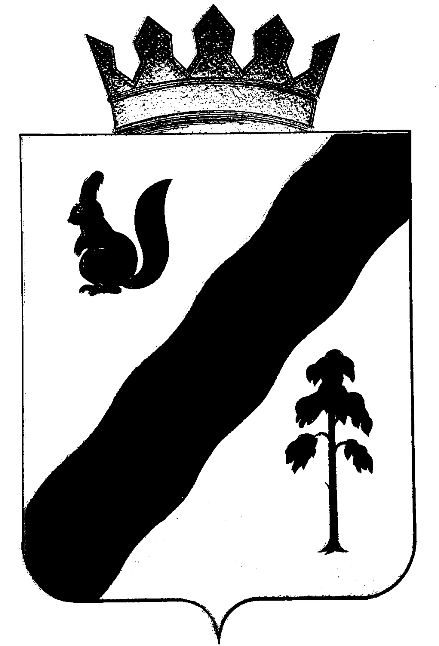 администрация  Гайнского муниципального района ПОСТАНОВЛЕНИЕОб утверждении Положения о порядке предоставления земельных участков на территории Гайнского муниципальногорайона для целей,  не связанных со строительством       В соответствии со ст. 34 Земельного кодекса Российской Федерации,  абзацем 2 п.10 ст.3 Федерального закона от 25 октября 2001года № 137-ФЗ «О введение в действие Земельного Кодекса Российской Федерации», администрация Гайнского муниципального района ПОСТАНОВЛЯЕТ: 1. Утвердить прилагаемое Положение о порядке предоставления земельных участков на территории Гайнского муниципального района для целей, не связанных со строительством.2. Опубликовать настоящее постановление в районной газете «Наше время»         3. Контроль за исполнением постановления возложить на заместителя главы района по экономической и промышленной политике.       4.Постановление вступает в силу с момента официального опубликования.Глава муниципального района – глава администрацииГайнского муниципального района                                                  В.В. Исаев                       УТВЕРЖДЕНОПостановлениемадминистрации Гайнскогомуниципального районаот 20.06.2013 № 268ПОЛОЖЕНИЕо порядке предоставления земельных участковна территории Гайнского муниципального районадля целей,  не связанных со строительствомI. Общие положения1.1. Настоящее Положение разработано в соответствии с Гражданским кодексом Российской Федерации, Земельным кодексом Российской Федерации, Градостроительным кодексом Российской Федерации, Федеральным законом от 25 октября 2001 года №137-ФЗ "О введении в действие Земельного кодекса Российской Федерации", Федеральным законом от 24 июля 2007 года №221-ФЗ"О государственном кадастре недвижимости", Уставом муниципального образования "Гайнский муниципальный район".1.2. Настоящее Положение устанавливает процедуры и критерии предоставления гражданам и юридическим лицам земельных участков из земель, находящихся до разграничения государственной собственности на землю в ведении муниципального образования "Гайнский муниципальный район" и в муниципальной собственности, для целей, не связанных со строительством, в том числе порядок подачи заявок и принятия решений.1.3. Земельные участки для целей, не связанных со строительством, на территории Гайнского муниципального района предоставляются гражданам и юридическим лицам на принципах эффективности, публичности, справедливости, открытости и прозрачности процедур.1.4. Действие настоящего Положения распространяется на случаи предоставления земельных участков для целей, не связанных со строительством (созданием зданий, строений, сооружений, в том числе на месте сносимых объектов капитального строительства), не предполагающих проведения земляных и строительно-монтажных работ по устройству фундаментов и подведения инженерных коммуникаций (далее - для целей, не связанных со строительством). 1.5. Права на земельные участки, предоставленные в соответствии с настоящим Положением, возникают по основаниям, установленным действующим законодательством, и удостоверяются документами в соответствии с Федеральным законом "О государственной регистрации прав на недвижимое имущество и сделок с ним".1.6. В собственность или в аренду из состава муниципальных земель и земельных участков, государственная собственность на которые не разграничена, предоставляются не выведенные из оборота и не ограниченные в обороте земельные участки:- для ведения личного подсобного хозяйства;- для выпаса скота, сенокошения;-для огородничества (без права возведения жилого строения, хозяйственных строений и сооружений);- для сельскохозяйственного производства, ведения сельского хозяйства;- для животноводства;- для размещения автостоянок открытого типа;- организации мест отдыха;- благоустройства территории;-для размещения временных объектов - объектов, не отвечающих признакам объектов недвижимости, установленным статьей 130 Гражданского кодекса Российской Федерации (киоски, павильоны, стационарные торговые палатки);- для иных целей, не связанных со строительством (размещением некапитальных объектов).1.7. Предоставление земельных участков для выпаса скота, сенокошения, а также для размещения временных (некапитальных) объектов возможно исключительно на праве аренды.1.8. Критериями предоставления земельных участков для целей, не связанных со строительством, являются:- соответствие площади земельного участка, испрашиваемого заявителем, установленным предельным размерам земельных участков для заявленных целей в соответствии с землеустроительной, градостроительной и проектной документацией;- соответствие заявленных целей использования земельного участка виду разрешенного использования;- наличие (отсутствие) преимущественного права или исключительного права на получение испрашиваемого земельного участка в соответствии с действующим законодательством.1.9. Предоставление земельного участка невозможно, если:- испрашиваемый земельный участок полностью либо частично обременен правами третьих лиц;- на испрашиваемом земельном участке находятся объекты недвижимости;- в отношении испрашиваемого земельного участка либо его части выдан акт о выборе земельного участка для строительства;- в отношении испрашиваемого земельного участка либо его части имеются установленные в соответствии с законодательством ограничения, не позволяющие использовать его для заявленной цели;- размеры и местоположение испрашиваемого земельного участка не соответствуют требованиям технических регламентов.1.10. Земельные участки предоставляются гражданам и юридическим лицам в аренду, в собственность за плату или бесплатно в случаях, предусмотренных Земельным кодексом РФ, федеральными законами и законами Пермского края.1.11. Земельные участки могут использоваться лишь для тех целей, для которых они предоставлены. Изменение целей использования предоставленных земельных участков допускается в порядке, предусмотренном действующим законодательством.II. Порядок рассмотрения заявлений и принятия решенияо предоставлении земельных участков для целей,не связанных со строительством2.1. Лица, заинтересованные в предоставлении земельного участка для целей, не связанных со строительством (далее - заявители), обращаются с заявлением в администрацию Гайнского муниципального района.2.2. Заявление должно быть подписано лично гражданином, представителем юридического лица, имеющим право действовать без доверенности, либо уполномоченным лицом.В заявлении указываются:- фамилия, имя, отчество, ИНН;- адрес места регистрации и проживания;- местоположение земельного участка;- предполагаемые размеры земельного участка;- цель использования земельного участка;- испрашиваемое право на земельный участок;- срок аренды (если земельный участок предоставляется в аренду).К заявлению прилагаются следующие документы:для граждан:- копия паспорта;- копия документа, подтверждающего полномочия представителя (в случае подачи заявления уполномоченным лицом);- копия свидетельства о регистрации в качестве предпринимателя без образования юридического лица;- кадастровая карта (ситуационный план) земельного участка, если есть кадастровый паспорт земельного участка;для юридических лиц:- копия документа, подтверждающего полномочия представителя;- копии учредительных документов (устав, учредительный договор, положение);- копия документа, подтверждающего государственную регистрацию юридического лица;- копия документа, подтверждающего постановку юридического лица на учет в налоговом органе по месту нахождения на территории Российской Федерации;- кадастровая карта (ситуационный план) земельного участка, если есть кадастровый паспорт земельного участка.2.3. Заявление регистрируется   в день подачи документов или получения их по почте.2.4. В месячный срок со дня регистрации администрация района осуществляет рассмотрение и согласование заявления специалистами, а также с учетом зонирования территорий утверждает и выдает заявителю схему расположения земельного участка на кадастровом плане или кадастровой карте соответствующей территории.2.5. В течение одного месяца с момента поступления заявления администрация района, рассмотрев заявление, обеспечивает подготовку и заблаговременную публикацию информации о предстоящем предоставлении земельного участка в средствах массовой информации.Информационное сообщение публикуется в районной газете "Наше время".В информационном сообщении должны быть указаны следующие сведения:- местоположение, примерная площадь земельного участка;- право и предусмотренные условия(за плату или бесплатно), на которых предоставляется земельный участок.2.6. По истечении 30 дней с момента публикации, если не поступило дополнительных заявлений от граждан,   заявитель (если нет кадастрового паспорта земельного участка) обеспечивает за свой счет выполнение в отношении земельного участка кадастровых работ и обращается с заявлением об осуществлении государственного кадастрового учета этого земельного участка. При поступлении дополнительных заявлений  земельный участок предоставляется посредством проведения торгов.2.6.1. Заблаговременной публикацией информации о предстоящем предоставлении земельного участка для эксплуатации (размещения) рекламной конструкции (щита) в средствах массовой информации является публикация о проведении аукциона на право заключения договора на установку и эксплуатацию рекламной конструкции.Договор аренды земельного участка для эксплуатации рекламной конструкции заключается с лицом, с которым заключен договор на установку и эксплуатацию рекламной конструкции.       2.7. Договор купли-продажи или аренды заключается в недельный срок после принятия решения о предоставлении земельного участка в собственность либо о передаче участка в аренду.2.8.Правообладатель обращается в орган, осуществляющий государственную регистрацию прав на недвижимое имущество и сделок с ним, для регистрации права собственности или договора аренды земельного участка (в случае аренды земельного участка сроком на год и более). Экземпляр договора аренды с пометкой о регистрации или копия свидетельства о государственной регистрации права собственности на земельный участок представляется правообладателем в администрацию района.III. Порядок предоставления земельных участков для целей,не связанных со строительством, посредствомпроведения торгов3.1. Постановление о предоставлении земельных участков гражданам и юридическим лицам посредством проведения торгов принимается администрацией района.3.2. Предметом торгов является право на заключение договора аренды, право собственности на сформированный земельный участок и поставленный на государственный кадастровый учет.3.3. Организация и проведение торгов по продаже права собственности и права на заключение договоров аренды таких земельных участков осуществляется в соответствии с Постановлением Правительства Российской Федерации от 11 ноября 2002 года  №808"Об организации и проведении торгов по продаже находящихся в государственной или муниципальной собственности земельных участков или права на заключение договоров аренды таких земельных участков".3.4. Предоставление земельных участков в аренду, собственность осуществляется в соответствии с земельным законодательством.20.06.2013№268 